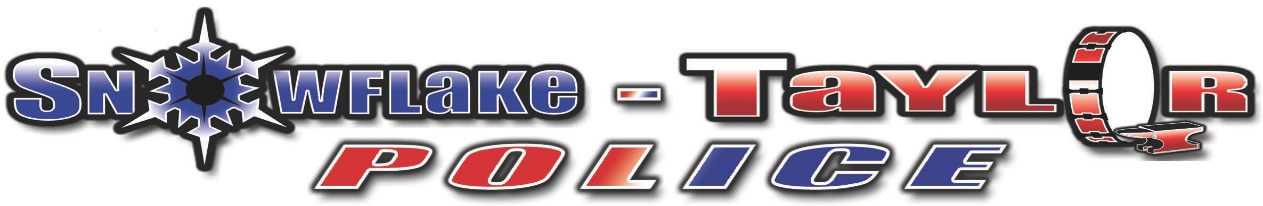  Qualifications to be a Police OfficerBe at least 20.5 years of age at the time of application; 21 years of age prior to completion of the Academy.Be a United States citizen.Be in sound physical and mental health.Must successfully complete a medical exam to AZPOST standards.Have not been dishonorably discharged from the United States Armed Forces.Must meet AZ P.O.S.T. drug standards.No commission or conviction of a felony. Misdemeanor arrests are discretionary.Must have good moral character and personal integrity.No history of criminal or improper conduct. No poor employment or irresponsible financial history.Must have a high school diploma or GED equivalency.AZ POST (Arizona Peace Officers Standards and Training) certified officers may be eligible for lateral​ transfers​ after submitting an application and completing the physical agility assessment and the Snowflake/Taylor Police Department background investigation.​DispualifiersConvicted of a felony or any offense that would be a felony if committed in Arizona.Participation in any serious crime. Dishonorably discharged from the United States Armed ForcesIllegally possessed, produced, cultivated, or transported marijuana for sale or sold marijuanaIllegally possessed or used marijuana for any within the past two years;Illegally sold, produced, cultivated, or transported for sale a dangerous drug or narcotic;Illegally used a dangerous drug or narcotic, other than marijuana, for any purpose within the past seven years;Any misdemeanor conviction involving narcotics, drugs, or marijuana.Any selling of narcotics, drugs or marijuana.Any illegal use of opiate narcotics, hallucinogens, and/or other dangerous drugs. (Includes LSD, PCP, peyote, mescaline, codeine, heroin, morphine, opium, psilocybin, cocaine, hash, speed, barbiturates, etc.) Convicted of or adjudged to have violated traffic regulations governing the movement of vehicles with a frequency within the past three years that indicates disrespect for traffic laws or a disregard for the safety of others on the highwayAny sexual conduct prohibited by law.Negligence in maintaining financial responsibility.